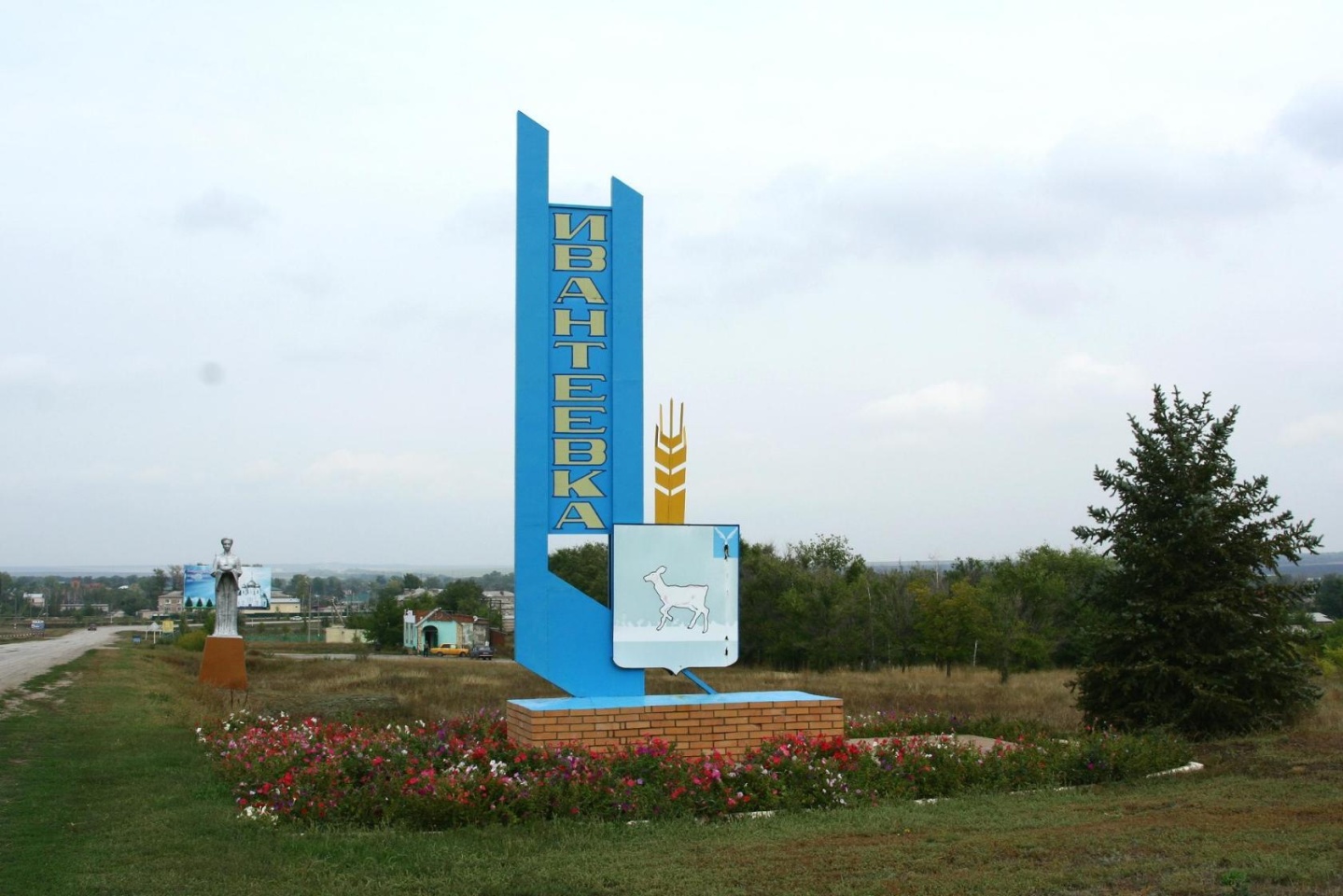 Уважаемые жители Ивантеевского муниципального образования.Одной из главных задач бюджетной политики является обеспечение прозрачности и открытости бюджетного процесса. Для привлечения большого количества граждан к участию в обсуждении вопросов формирования бюджета района и его исполнения разработан «Бюджет для граждан».«Бюджет для граждан» предназначен прежде всего для жителей, не обладающих специальными знаниями в сфере бюджетного законодательства. Информация «Бюджет для граждан» в доступной форме знакомит граждан с основными характеристиками бюджета Ивантеевского муниципального образования.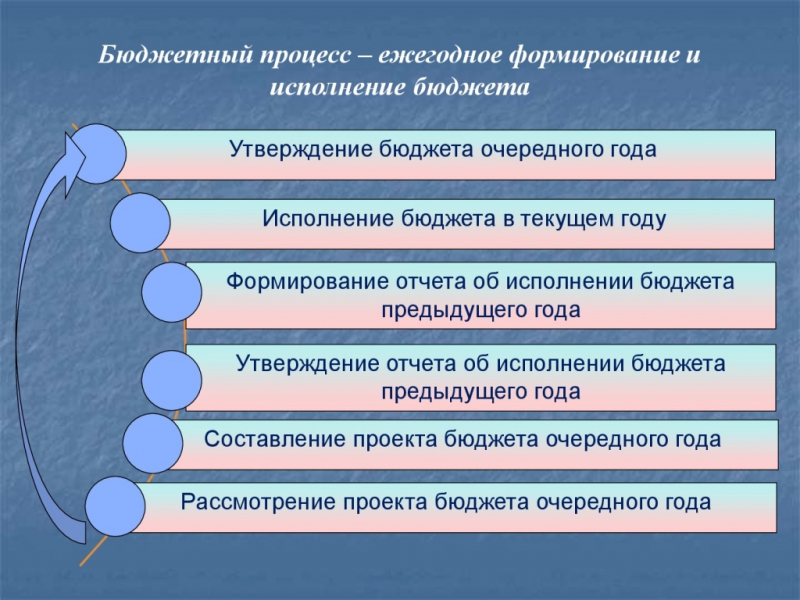 Что такое бюджет?Бюджет – это план доходов и расходов на определенный период.Исполнение бюджета Ивантеевского муниципального образования за 2019 год                         тыс. руб.Зачем нужны бюджеты?Для выполнения своих задач муниципальному образованию необходим бюджет, который формируется за счет сбора налогов и безвозмездных поступлений направляемых на финансирование бюджетных расходов.Основные характеристики бюджета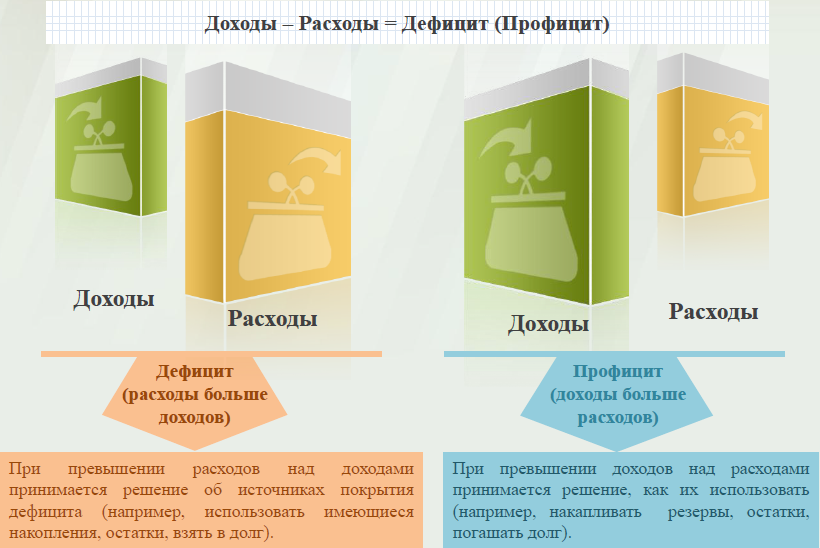 Дефицит и профицит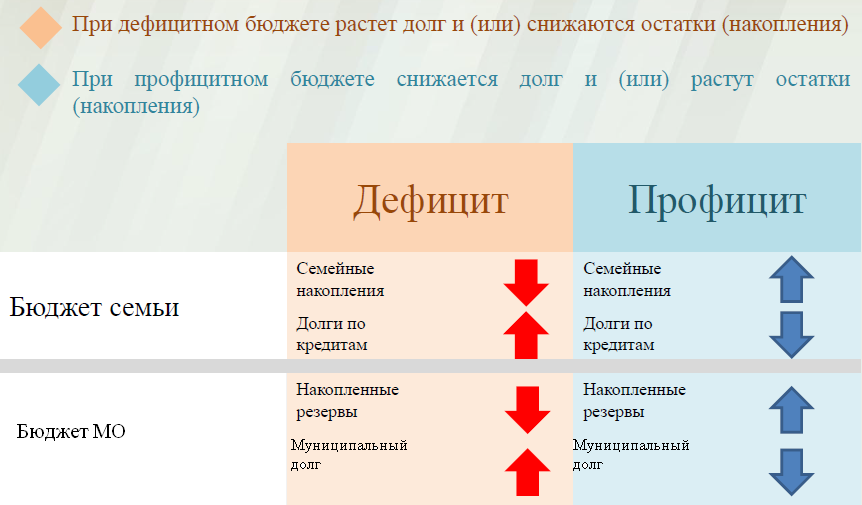 Доходы бюджета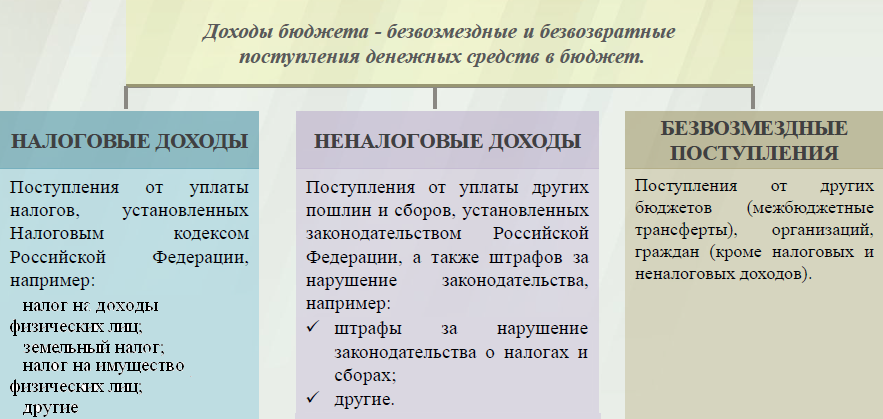 Межбюджетные трансферты - основной вид безвозмездных перечислений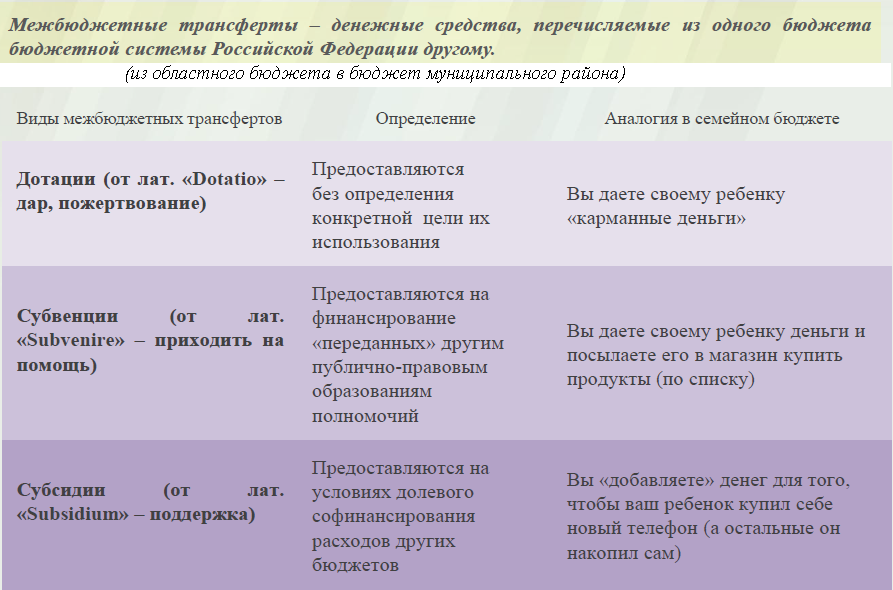 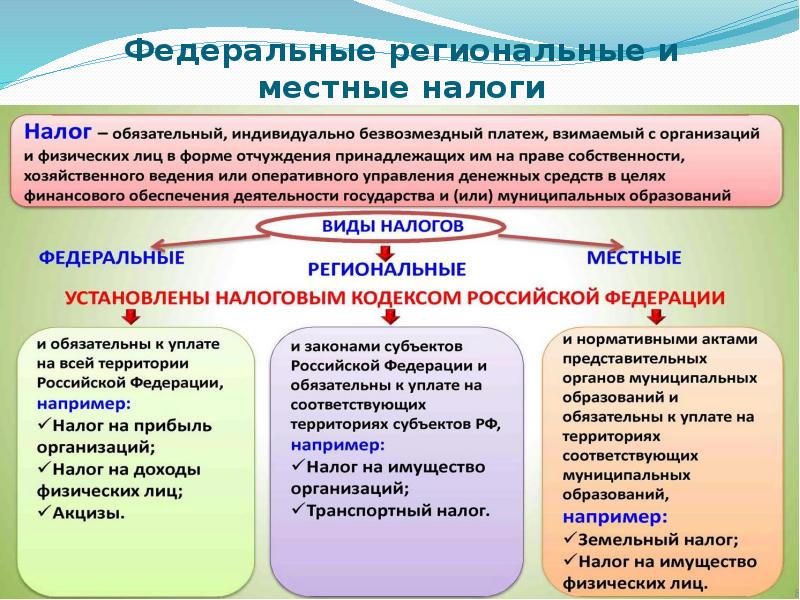 Налоги, зачисляемые в бюджет муниципального образования Структура доходов бюджета Ивантеевского муниципального образования тыс. руб.Доходы в 2019 году составили  - 19065,0 тыс. руб.Доходы бюджета Ивантеевского муниципального образования в расчете на 1 жителя( численность населения Ивантеевского муниципального образования на 01.01.19г. 5516 человек)                     Основными бюджетообразующими доходами бюджета муниципального образования являются земельный налог, единый сельскохозяйственный  налог и налог на имущество физических лиц.РАСХОДЫ.Расходы бюджета – выплачиваемые из бюджета денежные средства.В каких единицах измеряются параметры бюджетов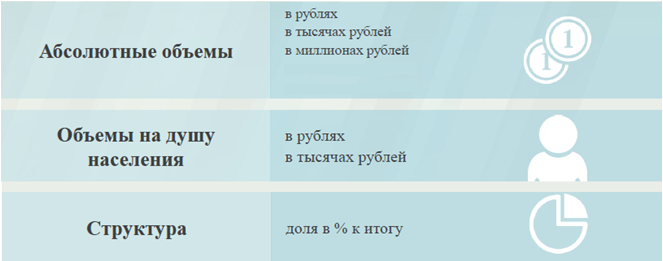 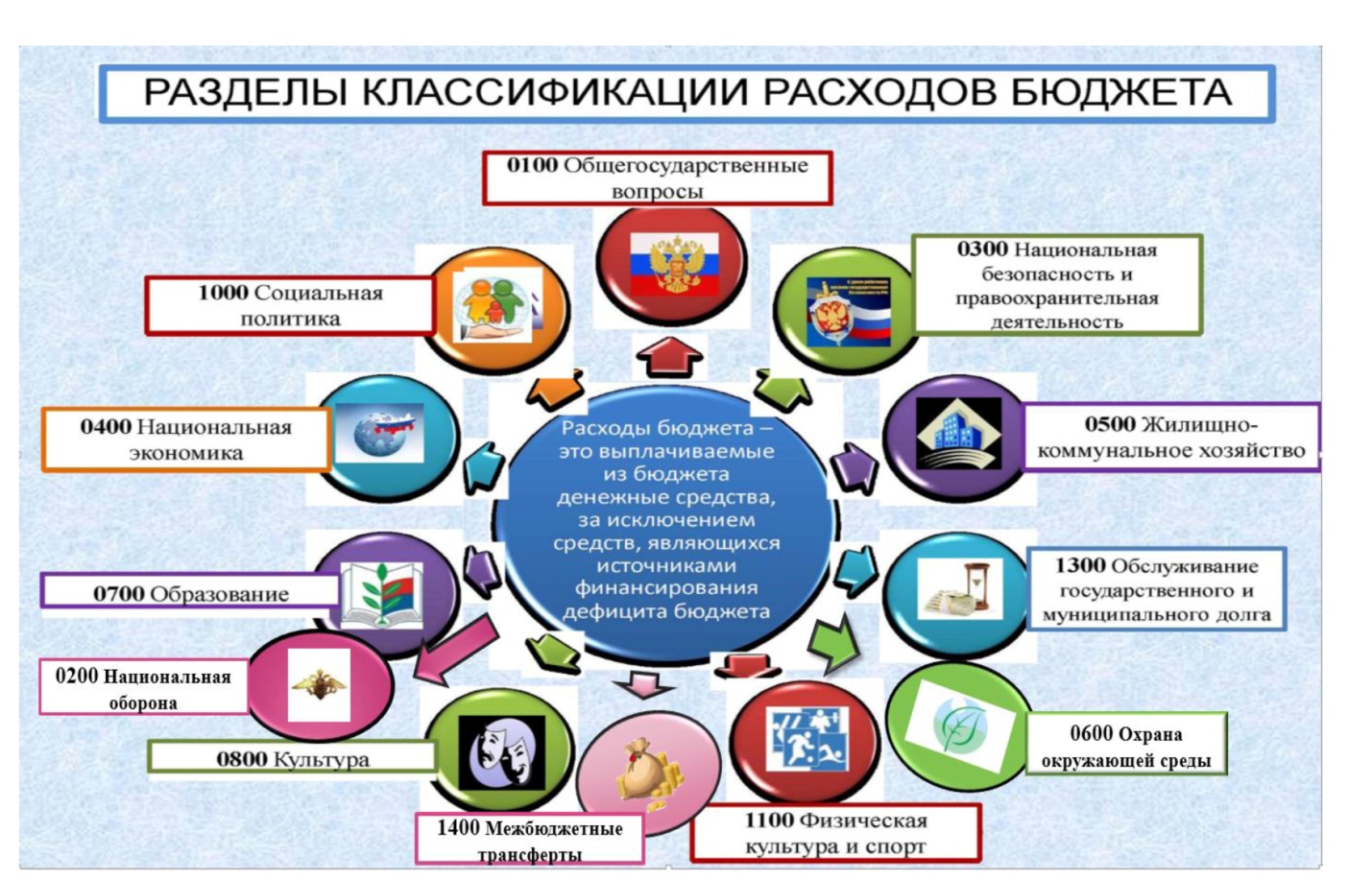 Структура расходов бюджета Ивантеевского муниципального образования по разделам за 2019 год.												%Структура расходов. Расходы бюджета Ивантеевского муниципального образования по основным разделам на душу населения                                                                                                            руб.руб.								          тыс. руб.                                             Контактная информация:        Адрес:  413320, Саратовская область, Ивантеевский район с. Ивантеевка.                       График работы с 8-00 до 16-12, перерыв с 12-00 до 13-00.                      Телефоны  (8 84579 5-11-92)                       Тел.5- 11-92                                                            Глава Ивантеевского муниципального образования   Черникова И. В.                                                Электронная почта:   iv.mo2009@rambler.ruПоказателиПлан  2019 годаФакт2019 годаДоходы, в том числе19156,419065,0Налоговые, неналоговые доходы9723,69632,2Безвозмездные поступления 9432,89432,8Расходы, в том числе 23265,022871,2Общегосударственные вопросы4,94,9Национальная оборона414,6414,6Национальная безопасности и правоохранительная деятельность40,040,0Национальная экономика10,010,0ЖКХ22485,522091,7Другие расходы310,0310,0Баланс (доходы-расходы)(-)Дефицит или профицит(+)-4108,6-3806,2Налог на доходы физических лицНалог на имущество физических лицЗемельный налог                    3 %                                    100 %                                      100 %                    3 %                                    100 %                                      100 %                    3 %                                    100 %                                      100 %Местный бюджетМестный бюджетМестный бюджетНаименование доходовПлан  2019 годаФакт 2019 годаНаименование доходовПлан  2019 годаФакт 2019 годаНалоговые доходы всего:9703,59612,1в том численалог на доходы физических лиц2005,71914,3единый сельскохозяйственный  налог933,9933,9налог на имущество физических лиц1425,31425,3земельный налог5338,65338,6Неналоговые доходы всего:20,120,1в том числе:доходы от сдачи в аренду земельных участков16,616,6штрафы, санкции и возмещение ущерба3,53,5Безвозмездные поступления всего:9432,89432,8в том числедотации бюджетам субъектов Российской Федерации и муниципальных образований278,7278,7субсидии бюджетам бюджетной системы8640,48640,4субвенции бюджетам субъектов Российской Федерации и муниципальных образований.414,6414,6субвенции бюджетам субъектов Российской Федерации и муниципальных образований.414,6414,6иные межбюджетные трансферты69,169,1прочие безвозмездные поступления30,030,0Итого доходов:19156,419065,0Наименование доходов2019 год отчет (руб.)Доходы всего, в том числе :3456,0налоговые и неналоговые доходы1746,0безвозмездные поступления1710,0РазделНаименованиеПлан 2019 годаФакт 2019 года01Общегосударственные вопросы0,10,102Национальная оборона1,81,803Национальная безопасность0,20,204Национальная экономика0005Жилищно-коммунальное хозяйство96,696,608Культура, кинематография0,40,410Социальная политика0,30,311Физическая культура и спорт0,60,6Всего100100РазделПоказательПлан 2019 годФакт 2019 год05Жилищно-коммунальное хозяйство4076,424005,0308Культура, кинематография18,1118,11Итого расходы местного бюджета4217,724146,33РасходыПлан 2019годаФакт 2019годаОбщегосударственныевопросы4,94,9Национальная оборона414,6414,6Национальная безопасность и правоохранительныя деятельность40,040,0Национальная экономика10,010,0Жилищно-коммунальное хозяйство22485,522091,7Культура, кинематография99,999,9Социальная политика64,064,0Физическая культура и спорт145,9145,9Обслуживание государственного и муниципального долга0,20,2ИТОГО расходов:23265,022871,2